ПРОЕКТ	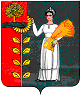 РОССИЙСКАЯ ФЕДЕРАЦИЯСОВЕТ ДЕПУТАТОВ СЕЛЬСКОГО ПОСЕЛЕНИЯХВОРОСТЯНСКИЙ СЕЛЬСОВЕТДобринского муниципального района Липецкой области - cессия VIсозываР Е Ш Е Н И Е.12.2022                              ж.д.ст.Хворостянка                                   ___ - рсО Бюджете сельского поселения Хворостянский сельсовет Добринского муниципального района Липецкой области Российской Федерации на 2023 год и на плановый период 2024 и 2025 годовРассмотрев представленный администрацией сельского поселения Хворостянский сельсовет проект решения «О Бюджете сельского поселения Хворостянский сельсовет Добринского муниципального района Липецкой области Российской Федерации на 2023 год и на плановый период 2024 и 2025 годов», руководствуясь Положением «О бюджетном процессе сельского поселения Хворостянский сельсовет», Уставом сельского поселения Хворостянский сельсовет Добринского муниципального района, учитывая рекомендации публичных слушаний и постоянных комиссий, Совет депутатов сельского поселения Хворостянский сельсоветРЕШИЛ:1.Принять Бюджет сельского поселения Хворостянский сельсовет Добринского муниципального района Липецкой области Российской Федерации на 2023 год и на плановый период 2024-2025 годов (прилагается)2.Направить указанный нормативно-правовой акт главе сельского поселения для подписания и официального обнародования.3.Настоящее решение вступает в силу с 1 января 2023 года.Председатель Совета депутатов   сельского поселения  Хворостянский сельсовет                                                              С.И. ШароваПринят	 Решением Совета депутатов сельского поселения Хворостянский сельсоветДобринского муниципального районаЛипецкой области Российской Федерации№ ___ -рс от ___.12.2022г.БЮДЖЕТсельского поселения Хворостянский сельсовет Добринского муниципального района Липецкой области Российской Федерации на 2023 год и на плановый период 2024 и 2025 годов Статья 1. Основные характеристики бюджета сельского поселения на 2023 год и на плановый период 2024 и 2025 годов.   1. Утвердить основные характеристики бюджета сельского поселения на 2023 год :        1)общий объем доходов бюджета сельского поселения в сумме 7 559 662,06 рублей, в том числе безвозмездные поступления в сумме 4 586 562,06 рублей;2)общий объем расходов бюджета сельского поселения в сумме 7 559 662,06 рублей.    2. Утвердить основные характеристики бюджета сельского поселения на плановый период 2024 и на 2025 годов:1)общий объем доходов бюджета сельского поселения на 2024 год в сумме 5 617 796,14 рублей, в том числе безвозмездные поступления в сумме 2 563 396,14 рублей и на 2025 год в сумме 5 442 847,38 рублей, в том числе безвозмездные поступления в сумме 2 298 347,38 рублей;2) общий объем расходов бюджета сельского поселения на 2024 год в сумме 5 617 796,14 рублей, в том числе условно утвержденные расходы в сумме 150 000,00 рублей и на 2025 год в сумме 5 442 847,38 рублей, в том числе условно утвержденные расходы в сумме 280 000,00 рублей.Статья 2.  Доходы  бюджета  сельского поселения на 2023 год и на плановый период 2024 и 2025 годов1.Утвердить объем плановых назначений  бюджета сельского поселения по видам доходов на 2023 год и на плановый период 2024 и 2025 годов согласно приложению 1 к настоящему решению.2. Утвердить объем безвозмездных поступлений в доходы бюджета сельского поселения на 2023 год в сумме 4 586 562,06 рублей, на 2024 год в сумме 2 563 396,14 рублей, на 2025 год в сумме 2 298 347,38 рублей.  3. Утвердить объем межбюджетных трансфертов, предусмотренных к получению из областного бюджета на 2023 год в сумме 4 039 003,06 рублей,   на 2024  год в сумме 2 563 396,14 рублей и на 2025 год в сумме 2 298 347,38 рублей согласно приложению 2 к настоящему решению. 4.Утвердить объем межбюджетных трансфертов, предусмотренных к получению из районного бюджета  на 2023 год в сумме 547 559,00 рублей согласно приложению 3 к настоящему решению.Статья 3. Бюджетные ассигнования бюджета сельского поселения на 2023 год и на плановый период 2024 и 2025 годов1.Утвердить распределение бюджетных ассигнований сельского поселения  по разделам и подразделам   классификации расходов бюджетов Российской Федерации на 2023 год и на плановый период 2024 и 2025 годов согласно приложению 4 к настоящему решению.2.Утвердить ведомственную структуру расходов бюджета сельского поселения на 2023 год и на плановый период 2024 и 2025 годов согласно приложению 5 к настоящему решению.3.Утвердить распределение расходов бюджета сельского поселения по разделам, подразделам, целевым статьям (муниципальным программам и непрограммным направлениям деятельности), группам видов расходов классификации расходов бюджетов Российской Федерации на 2023 год и на плановый период 2024 и 2025 годов согласно приложению 6 к настоящему решению. 4. Утвердить объем бюджетных ассигнований Дорожного фонда на 2023 год в сумме 547 559,00 рублей. 5. Утвердить объем межбюджетных трансфертов, передаваемых бюджету муниципального района из бюджета сельского поселения на осуществление части полномочий по решению вопросов местного значения на 2023 год  в сумме 1 723 154,00 рубля, на 2024 год в сумме 1 723 154,00 рубля и на 2025 год в сумме 1 723 154,00 рубля согласно приложению 7 к настоящему решению. Статья 4. Муниципальные внутренние заимствования, муниципальный внутренний долг и предоставление муниципальных гарантий  сельского поселения1. Утвердить верхний предел муниципального внутреннего долга сельского поселения на 1 января 2024 года в сумме 0,00 рублей, в том числе верхний предел долга по муниципальным гарантиям  сельского поселения в сумме 0,00 рублей.2. Утвердить верхний предел муниципального внутреннего долга сельского поселения на 1 января 2025 года в сумме 0,00 рублей, в том числе верхний предел долга по муниципальным гарантиям  сельского поселения в сумме 0,00 рублей. 3.Утвердить верхний предел муниципального внутреннего долга сельского поселения на 1 января 2026 года в сумме 0,00 рублей, в том числе верхний предел долга по муниципальным гарантиям  сельского поселения в сумме 0,00 рублей.Статья 5. Установление арендной платы1.Утвердить базовый уровень годовой арендной платы за пользование муниципальным имуществом, находящимся в собственности поселения, в размере 500,00 рублей за 1 кв. метр. Статья 6. Особенности исполнения бюджета сельского поселения Установить перечень расходов бюджета сельского поселения, подлежащих финансированию в первоочередном порядке: заработная плата и начисления на нее, оплата коммунальных  услуг, безвозмездные перечисления бюджету Добринского муниципального района.Осуществлять доведение лимитов бюджетных обязательств до главных распорядителей средств бюджета сельского поселения по расходам, указанным в части 1 настоящей статьи. По остальным расходам доведение лимитов бюджетных обязательств,  производить с учетом ожидаемого исполнения бюджета сельского поселения.Установить в соответствии с частью 3 статьи 217 Бюджетного кодекса Российской Федерации, что основанием для внесения изменений в показатели сводной бюджетной росписи сельского поселения, связанные с особенностями исполнения бюджета сельского поселения и (или) перераспределения бюджетных ассигнований между главными распорядителями средств бюджета сельского поселения без внесения изменений в настоящее решение является:- передача полномочий по финансированию отдельных учреждений, мероприятий или расходов;- уточнение межбюджетных трансфертов из федерального, областного и районного бюджетов;- перераспределение бюджетных ассигнований, предусмотренных главным распорядителям средств бюджета поселения, в пределах общего объема бюджетных ассигнований на реализацию муниципальной программы в целях софинансирования субсидий и иных межбюджетных трансфертов из федерального и областного бюджетов;- перераспределение бюджетных ассигнований, предусмотренных на выполнение условий софинансирования по реализации национальных проектов между главными распорядителями средств бюджета поселения, разделами, подразделами, целевыми статьями и видами расходов классификации расходов бюджетов.4.  Объем бюджетных ассигнований на исполнение публичных нормативных обязательств в бюджете на 2023 год не предусмотрен. Статья 7. Вступление в силу настоящего решенияНастоящее решение вступает в силу с 1 января 2023 года.Глава сельского поселенияХворостянский сельсовет                                                         В.Г. Курилов     Приложение № 2к бюджету сельского поселенияХворостянский сельсовет Добринского муниципального района Липецкой области Российской Федерации на 2023 год и плановый период 2024 и 2025 годов                                                                                                            ОБЪЕМ МЕЖБЮДЖЕТНЫХ ТРАНСФЕРТОВ, ПРЕДУСМОТРЕННЫХ К ПОЛУЧЕНИЮ ИЗ ОБЛАСТНОГО БЮДЖЕТА НА 2023 ГОД И НА ПЛАНОВЫЙ ПЕРИОД 2024 И 2025 ГОДОВ							руб.	Приложение №3к бюджету сельского поселенияХворостянский сельсовет Добринского муниципального района Липецкой области Российской Федерации на 2023 год и плановый период 2024 и 2025 годов                                                                                                                                                                                                                        ОБЪЕМ МЕЖБЮДЖЕТНЫХ ТРАНСФЕРТОВ, ПРЕДУСМОТРЕННЫХ К ПОЛУЧЕНИЮ ИЗ РАЙОННОГО БЮДЖЕТА НА 2023 год		руб.		Приложение №4к бюджету сельского поселенияХворостянский сельсовет Добринского муниципального района Липецкой области Российской Федерации на 2023 год и плановый период 2024 и 2025 годовРАСПРЕДЕЛЕНИЕ БЮДЖЕТНЫХ АССИГНОВАНИЙ СЕЛЬСКОГО ПОСЕЛЕНИЯ ПО РАЗДЕЛАМ И ПОДРАЗДЕЛАМ КЛАССИФИКАЦИИ РАСХОДОВ БЮДЖЕТОВ РОССИЙСКОЙ ФЕДЕРАЦИИ НА 2023 ГОД И НА ПЛАНОВЫЙ ПЕРИОД 2024 И 2025 ГОДОВ							руб.	Приложение № 5к бюджету сельского поселенияХворостянский сельсовет Добринского муниципального района Липецкой области Российской Федерации на 2023 год и плановый период 2024 и 2025 годовВЕДОМСТВЕННАЯ   СТРУКТУРАРАСХОДОВ БЮДЖЕТА СЕЛЬСКОГО ПОСЕЛЕНИЯ НА 2023 ГОД И НА ПЛАНОВЫЙ ПЕРИОД 2024 И 2025 ГОДОВ																			  руб.Приложение № 6к бюджету сельского поселенияХворостянский сельсовет Добринского муниципального района Липецкой области Российской Федерации на 2023 год и плановый период 2024 и 2025 годовРАСПРЕДЕЛЕНИЕ РАСХОДОВ БЮДЖЕТА СЕЛЬСКОГО ПОСЕЛЕНИЯ ПО РАЗДЕЛАМ, ПОДРАЗДЕЛАМ, ЦЕЛЕВЫМ СТАТЬЯМ (МУНИЦИПАЛЬНЫМ ПРОГРАММАМ И НЕПРОГРАММНЫМ НАПРАВЛЕНИЯМ ДЕЯТЕЛЬНОСТИ), ГРУППАМ ВИДОВ РАСХОДОВ КЛАССИФИКАЦИИ РАСХОДОВ БЮДЖЕТОВ РОССИЙСКОЙ ФЕДЕРАЦИИ НА 2023 ГОД И НА ПЛАНОВЫЙ ПЕРИОД 2024 И 2025 ГОДОВ		руб.                           Приложение № 7	к бюджету сельского поселенияХворостянский сельсовет Добринского муниципального района Липецкой области Российской Федерации на 2023 год и плановый период 2024 и 2025 годов                                                                                                                                                                                                                        ОБЪЕМ МЕЖБЮДЖЕТНЫХ ТРАНСФЕРТОВ, ПЕРЕДАВАЕМЫХ БЮДЖЕТУ МУНИЦИПАЛЬНОГО РАЙОНА ИЗ БЮДЖЕТА СЕЛЬСКОГО ПОСЕЛЕНИЯ НА ОСУЩЕСТВЛЕНИЕ ЧАСТИ ПОЛНОМОЧИЙ ПО РЕШЕНИЮ ВОПРОСОВ МЕСТНОГО ЗНАЧЕНИЯ НА 2023 ГОД И НА ПЛАНОВЫЙ ПЕРИОД 2024 И 2025 ГОДОВ                                                      Руб.Приложение № 1к бюджету сельского поселенияХворостянский сельсовет Добринского муниципального района Липецкой области Российской Федерации на 2023 год и плановый период 2024 и 2025 годовОБЪЕМ ПЛАНОВЫХ НАЗНАЧЕНИЙ БЮДЖЕТА СЕЛЬСКОГО ПОСЕЛЕНИЯ  ПО ВИДАМ ДОХОДОВНА 2023 ГОД И НА ПЛАНОВЫЙ ПЕРИОД 2024 и 2025 ГОДОВНаименование2023 год2024 год2025 годДотации бюджетам сельских поселе ний на выравнивание бюджетной обеспеченности из бюджета субъекта Российской Федерации2 902 000,002 434 988,002 165 422,00Дотации бюджетам сельских поселений на поддержку мер по обеспечению сбалансированности бюджетов1 013 498,00Субсидии на реализацию мероприятий по совершенствованию муниципального управления10 205,0610 208,14 10 225,38Субвенции бюджетам сельских поселений на осуществление первичного воинского учета органами местного самоуправления поселений, муниципальных и городских округов113 300,00118 200,00122 700,00ВСЕГО4 039 003,062 563 396,142 298 347,38Наименование2023 годМежбюджетные трансферты на выполнение полномочий по содержанию автомобильных дорог общего пользования местного значения в границах поселений547 559,00ВСЕГО547 559,00НаименованиеРазделПодраздел2023 год2024 год 2025 годВсего7 559 662,065 617 796,145 442 847,38Общегосударственные вопросы01003 564 517,063 564 520,143 450 018,38Функционирование высшего должностного  лица субъектаРоссийской Федерации и муниципального образования0102936 247,00936 247,00936 247,00Функционирование Правительства Российской Федерации, высших исполнительных органов государственной власти субъектов Российской Федерации, местных администраций 01042 473 553,002 473 556,002 359 054,00Обеспечение деятельности финансовых, налоговых и таможенных органов и органов финансового(финансово-бюджетного) надзора0106129 025,00129 025,00129 025,00Другие общегосударственные вопросы011325 692,0625 692,1425 692,38Национальная оборона0200113 300,00118 200,00122 700,00Мобилизационная  и вневойсковая подготовка0203113 300,00118 200,00122 700,00Национальная безопасность и правоохранительная деятельность030010 000,00Защита населения и территории от чрезвычайных ситуаций природного и техногенного характера, пожарная безопасность031010 000,00Национальная экономика0400547 559,00Дорожное хозяйство (дорожные фонды)0409547 559,00Жилищно-коммунальное хозяйство05001 634 157,00194 947,00Коммунальное хозяйство050292 686,00Благоустройство05031 541 471,00194 947,00Культура, кинематография08001 690 129,001 590 129,001 590 129,00Культура08011 690 129,001 590 129,001 590 129,00Условно утвержденные расходы150 000,00280 000,00Условно утвержденные расходы150 000,00280 000,00ГлавныйраспорядительРазделПодразделЦелевая статьяВид расходов 2023 год 2024 год 2025 годАдминистрация сельского поселения Хворостянский сельсовет Добринского муниципального района Липецкой области Российской Федерации, всего9197 559 662,065 617 796,145 442 847,38Общегосударственные вопросы919013 564 517,063 564 520,143 450 018,38Функционирование высшего должностного лица субъекта Российской Федерации и муниципального образования9190102936 247,00936 247,00936 247,00Непрограммные расходы бюджета сельского поселения919010299 0 00 00000936 247,00936 247,00936 247,00Обеспечение деятельности органов  местного самоуправления сельского поселения919010299 1 00 00000936 247,00936 247,00936 247,00Обеспечение деятельности главы местной администрации (исполнительно-распорядительного органа муниципального образования)  919010299 1 00 00050936 247,00936 247,00936 247,00Расходы на выплаты персоналу в целях обеспечения выполнения функций государственными (муниципальными) органами, казенными учреждениями, органами управления государственными внебюджетными фондами919 010299 1 00 00050100936 247,00936 247,00936 247,00Функционирование Правительства Российской Федерации, высших исполнительных органов государственной власти субъектов Российской Федерации, местных администраций 91901042 473 553,002 473 556,002 359 054,00Непрограммные расходы бюджета  сельского поселения919010499 0 00 000002 473 553,002 473 556,002 359 054,00Иные непрограммные мероприятия919010499 9 00 000002 473 553,002 473 556,002 359 054,00Расходы на выплаты по оплате труда работников органов местного самоуправления919010499 9 00 001101 802 524,001 802 524,001 802 524,00Расходы на выплаты персоналу в целях обеспечения выполнения функций государственными (муниципальными) органами, казенными учреждениями, органами управления государственными внебюджетными фондами919010499 9 00 001101001 802 524,001 802 524,001 802 524,00Расходы на обеспечение функций органов местного самоуправления (за исключением расходов на выплаты по оплате труда работников указанных органов)919 010499 9 00 00120671 029,00671 032,00556 530,00Закупка товаров, работ и услуг для обеспечения государственных (муниципальных) нужд919010499 9 00 00120200667 795,00667 798,00553 296,00Иные бюджетные ассигнования919010499 9 00 001208003 234,003 234,003 234,00Обеспечение деятельности финансовых, налоговых и таможенных органов и органов финансового(финансово-бюджетного) надзора9190106129 025,00129 025,00129 025,00Непрограммные расходы бюджета сельского поселения919010699 0 00 00000129 025,00129 025,00129 025,00Иные непрограммные мероприятия 919010699 9 00 00000129 025,00129 025,00129 025,00Межбюджетные трансферты бюджету муниципального района из бюджета  сельского поселения на осуществление части полномочий по решению вопросов местного значения в соответствии с заключенным соглашением919010699 9 00 00130129 025,00129 025,00129 025,00Межбюджетные трансферты919010699 9 00 00130500129 025,00129 025,00129 025,00Другие общегосударственные вопросы919011325 692,0625 692,1425 692,38Муниципальная программа сельского поселения «Устойчивое развитие территории сельского поселения Хворостянский сельсовет на 2019-2025 годы »919011301 0 00 0000021 692,0621 692,1421 692,38Подпрограмма «Обеспечение реализации муниципальной политики на территории сельского поселения Хворостянский сельсовет»919011301 4 00 0000021 692,0621 692,1421 692,38Основное мероприятие «Приобретение программного обеспечения, услуг по сопровождению сетевого программного обеспечения в сельском поселении»919011301 4 02 0000016 500,0616 500,1416 500,38Приобретение услуг по сопровождению сетевого программного обеспечения по ведению похозяйственного учета 919011301 4 02 S679016 500,0616 500,1416 500,38Закупка товаров, работ и услуг для обеспечения государственных (муниципальных) нужд919011301 4 02 S679020016 500,0616 500,1416 500,38Основное мероприятие «Ежегодные членские взносы» 919011301 4 03 000005 192,005 192,005 192,00Расходы на оплату членских взносов в Ассоциацию «Совета муниципальных образований»91901 1301 4 03 200805 192,005 192,005 192,00Иные бюджетные ассигнования91901 1301 4 03 200808005 192,005 192,005 192,00Непрограммные расходы бюджета сельского поселения919011399 0 00 000004 000,004 000,004 000,00Иные непрограммные мероприятия 919011399 9 00 000004 000,004 000,004 000,00Межбюджетные трансферты бюджету муниципального района на осуществление полномочий в части закупок товаров, работ, услуг конкурентными способами определения поставщиков (подрядчиков, исполнителей) в соответствии с заключенным соглашением919011399 9 00 071004 000,004 000,004 000,00Межбюджетные трансферты919011399 9 00 071005004 000,004 000,004 000,00Национальная оборона91902113 300,00118 200,00122 700,00Мобилизационная  и вневойсковая подготовка9190203113 300,00118 200,00122 700,00Непрограммные расходы бюджета  сельского поселения919020399 0 00 00000113 300,00118 200,00122 700,00Иные непрограммные мероприятия919020399 9 00 00000113 300,00118 200,00122 700,00Осуществление первичного воинского учета на территориях, где отсутствуют военные комиссариаты919020399 9 00 51180113 300,00118 200,00122 700,00Расходы на выплаты персоналу в целях обеспечения выполнения функций государственными (муниципальными) органами, казенными учреждениями, органами управления государственными внебюджетными фондами919020399 9 00 51180100103 200,00108 000,00112 800,00Закупка товаров, работ и услуг для обеспечения государственных (муниципальных) нужд919020399 9 00 5118020010 100,0010 200,009 900,00Национальная безопасность и правоохранительная деятельность9190310 000,00Защита населения и территории от чрезвычайных ситуаций природного и техногенного характера, пожарная безопасность919031010 000,00Муниципальная программа сельского поселения «Устойчивое развитие территории сельского поселения Хворостянский сельсовет на 2019-2025 годы»919031001 0 00 0000010 000,00Подпрограмма «Обеспечение безопасности человека и природной среды на территории сельского поселения Хворостянский сельсовет» 919031001 3 00 0000010 000,00Основное мероприятие «Защита населения и территории от чрезвычайных ситуаций природного и техногенного характера, обеспечение пожарной безопасности и безопасности людей на водных объектах»  919 031001 3 01 0000010 000,00Расходы на проведение комплексных мероприятий по защите населения и территории от чрезвычайных ситуаций природного и техногенного характера 919031001 3 01 2033010 000,00Закупка товаров, работ и услуг для обеспечения государственных (муниципальных) нужд 919031001 3 01 2033020010 000,00Национальная экономика91904547 559,00Дорожное хозяйство (дорожные фонды)9190409547 559,00Муниципальная программа сельского поселения «Устойчивое развитие территории сельского поселения Хворостянский сельсовет на 2019-2025 годы»919040901 0 00 00000547 559,00Подпрограмма «Обеспечение населения качественной, развитой  инфраструктурой и повышения уровня благоустройства территории сельского поселения Хворостянский сельсовет» 919040901 1 00 00000547 559,00Основное мероприятие «Содержание инженерной инфраструктуры сельского поселения»919040901 1 01 00000547 559,00Расходы на содержание дорог919040901 1 01 41100547 559,00Закупка товаров, работ и услуг для обеспечения государственных (муниципальных) нужд 919040901 1 01 41100200547 559,00Жилищно-коммунальное хозяйство919051 634 157,00194 947,00Коммунальное хозяйство919050292 686,00Муниципальная программа сельского поселения «Устойчивое развитие территории сельского поселения Хворостянский сельсовет на 2019-2025 годы»919050201 0 00 0000092 686,00Подпрограмма «Обеспечение населения качественной, развитой  инфраструктурой и повышения уровня благоустройства территории сельского поселения Хворостянский сельсовет» 919050201 1 00 0000092 686,00Основное мероприятие «Развитие газификации в сельском поселении Хворостянский сельсовет Добринского муниципального района»919050201 1 06 0000092 686,00Реализация направления расходов основного мероприятия «Развитие газификации в сельском поселении Хворостянский сельсовет Добринского муниципального района»919050201 1 06 9999992 686,00Закупка товаров, работ и услуг для обеспечения государственных (муниципальных) нужд919050201 1 06 9999920092 686,00Благоустройство91905031 541 471,00194 947,00Муниципальная программа сельского поселения «Устойчивое развитие территории сельского поселения Хворостянский сельсовет на 2019-2025 годы »919050301 0 00 000001 541 471,00194 947,00Подпрограмма «Обеспечение населения качественной, развитой инфраструктурой и повышения уровня благоустройства территории сельского поселения Хворостянский сельсовет»919050301 1 00 000001 541 471,00194 947,00Основное мероприятие «Текущие расходы на содержание, реконструкцию и поддержание в рабочем состоянии систем уличного освещения сельского поселения»919050301 1 02 00000797 070,00194 947,00Расходы на уличное освещение 919050301 1 02 20010797 070,00194 947,00Закупка товаров, работ и услуг для обеспечения государственных (муниципальных) нужд919050301 1 02 20010200797 070,00194 947,00Основное мероприятие «Прочие мероприятия по благоустройству сельского поселения»  919050301 1 03 00000744 401,00Реализация направления расходов основного мероприятия «Прочие мероприятия по благоустройству сельского поселения»919050301 1 03 99999744 401,00Закупка товаров, работ и услуг для обеспечения государственных (муниципальных) нужд919050301 1 03 99999200744 401,00Культура ,  кинематография 919081 690 129,001 590 129,001 590 129,00Культура91908011 690 129,001 590 129,001 590 129,00Муниципальная программа сельского поселения «Устойчивое развитие территории сельского поселения Хворостянский сельсовет на 2019-2025 годы »919080101 0 00 000001 690 129,001 590 129,001 590 129,00Подпрограмма «Развитие социальной сферы на территории сельского поселения Хворостянский сельсовет»919080101 2 00 000001 690 129,001 590 129,001 590 129,00Основное мероприятие «Создание условий и проведение мероприятий, направленных на развитие культуры сельского поселения»919080101 2 02 000001 690 129,001 590 129,001 590 129,00Межбюджетные трансферты бюджету муниципального района на осуществление полномочий в части создания условий для организации досуга и обеспечения жителей поселений услугами организаций культуры в соответствии с заключенным соглашением919080101 2 02 091001 590 129,001 590 129,001 590 129,00Межбюджетные трансферты919080101 2 02 091005001 590 129,001 590 129,001 590 129,00Реализация направления расходов основного мероприятия «Создание условий и проведение мероприятий, направленных на развитие культуры сельского поселения»919080101 2 02 99999100 000,00Закупка товаров, работ и услуг для обеспечения государственных (муниципальных) нужд919080101 2 02 99999200100 000,00Условно утвержденные расходы150 000,00280 000,00Условно утвержденные расходы150 000,00280 000,00Непрограммные расходы бюджета сельского поселения150 000,00280 000,00Иные непрограммные мероприятия 150 000,00280 000,00Условно утвержденные расходы150 000,00280 000,00Иные бюджетные ассигнования 150 000,00280 000,00РазделПодразделЦелевая статьяВид расходов 2023 год 2024 год 2025 годАдминистрация сельского поселения Хворостянский сельсовет Добринского муниципального района Липецкой области Российской Федерации, всего7 559 662,065 617 796,145 442 847,38Общегосударственные вопросы013 564 517,063 564 520,143 450 018,38Функционирование высшего должностного лица субъекта Российской Федерации и муниципального образования0102936 247,00936 247,00936 247,00Непрограммные расходы бюджета сельского поселения010299 0 00 00000936 247,00936 247,00936 247,00Обеспечение деятельности органов  местного самоуправления сельского поселения010299 1 00 00000936 247,00936 247,00936 247,00Обеспечение деятельности главы местной администрации (исполнительно-распорядительного органа муниципального образования)  010299 1 00 00050936 247,00936 247,00936 247,00Расходы на выплаты персоналу в целях обеспечения выполнения функций государственными (муниципальными) органами, казенными учреждениями, органами управления государственными внебюджетными фондами010299 1 00 00050100936 247,00936 247,00936 247,00Функционирование Правительства Российской Федерации, высших исполнительных органов государственной власти субъектов Российской Федерации, местных администраций 01042 473 553,002 473 556,002 359 054,00Непрограммные расходы бюджета  сельского поселения010499 0 00 000002 473 553,002 473 556,002 359 054,00Иные непрограммные мероприятия010499 9 00 000002 473 553,002 473 556,002 359 054,00Расходы на выплаты по оплате труда работников органов местного самоуправления010499 9 00 001101 802 524,001 802 524,001 802 524,00Расходы на выплаты персоналу в целях обеспечения выполнения функций государственными (муниципальными) органами, казенными учреждениями, органами управления государственными внебюджетными фондами010499 9 00 001101001 802 524,001 802 524,001 802 524,00Расходы на обеспечение функций органов местного самоуправления (за исключением расходов на выплаты по оплате труда работников указанных органов)010499 9 00 00120671 029,00671 032,00556 530,00Закупка товаров, работ и услуг для обеспечения государственных (муниципальных) нужд010499 9 00 00120200667 795,00667 798,00553 296,00Иные бюджетные ассигнования010499 9 00 001208003 234,003 234,003 234,00Обеспечение деятельности финансовых, налоговых и таможенных органов и органов финансового(финансово-бюджетного) надзора0106129 025,00129 025,00129 025,00Непрограммные расходы бюджета сельского поселения010699 0 00 00000129 025,00129 025,00129 025,00Иные непрограммные мероприятия 010699 9 00 00000129 025,00129 025,00129 025,00Межбюджетные трансферты бюджету муниципального района из бюджета  сельского поселения на осуществление части полномочий по решению вопросов местного значения в соответствии с заключенным соглашением010699 9 00 00130129 025,00129 025,00129 025,00Межбюджетные трансферты010699 9 00 00130500129 025,00129 025,00129 025,00Другие общегосударственные вопросы011325 692,0625 692,1425 692,38Муниципальная программа сельского поселения «Устойчивое развитие территории сельского поселения Хворостянский сельсовет на 2019-2025 годы »011301 0 00 0000021 692,0621 692,1421 692,38Подпрограмма «Обеспечение реализации муниципальной политики на территории сельского поселения Хворостянский сельсовет»011301 4 00 0000021 692,0621 692,1421 692,38Основное мероприятие «Приобретение программного обеспечения, услуг по сопровождению сетевого программного обеспечения в сельском поселении»011301 4 02 0000016 500,0616 500,1416 500,38Приобретение услуг по сопровождению сетевого программного обеспечения по ведению похозяйственного учета 011301 4 02 S679016 500,0616 500,1416 500,38Закупка товаров, работ и услуг для обеспечения государственных (муниципальных) нужд011301 4 02 S679020016 500,0616 500,1416 500,38Основное мероприятие «Ежегодные членские взносы» 011301 4 03 000005 192,005 192,005 192,00Расходы на оплату членских взносов в Ассоциацию «Совета муниципальных образований»01 1301 4 03 200805 192,005 192,005 192,00Иные бюджетные ассигнования01 1301 4 03 200808005 192,005 192,005 192,00Непрограммные расходы бюджета сельского поселения011399 0 00 000004 000,004 000,004 000,00Иные непрограммные мероприятия 011399 9 00 000004 000,004 000,004 000,00Межбюджетные трансферты бюджету муниципального района на осуществление полномочий в части закупок товаров, работ, услуг конкурентными способами определения поставщиков (подрядчиков, исполнителей) в соответствии с заключенным соглашением011399 9 00 071004 000,004 000,004 000,00Межбюджетные трансферты011399 9 00 071005004 000,004 000,004 000,00Национальная оборона02113 300,00118 200,00122 700,00Мобилизационная  и вневойсковая подготовка0203113 300,00118 200,00122 700,00Непрограммные расходы бюджета  сельского поселения020399 0 00 00000113 300,00118 200,00122 700,00Иные непрограммные мероприятия020399 9 00 00000113 300,00118 200,00122 700,00Осуществление первичного воинского учета на территориях, где отсутствуют военные комиссариаты020399 9 00 51180113 300,00118 200,00122 700,00Расходы на выплаты персоналу в целях обеспечения выполнения функций государственными (муниципальными) органами, казенными учреждениями, органами управления государственными внебюджетными фондами020399 9 00 51180100103 200,00108 000,00112 800,00Закупка товаров, работ и услуг для обеспечения государственных (муниципальных) нужд020399 9 00 5118020010 100,0010 200,009 900,00Национальная безопасность и правоохранительная деятельность0310 000,00Защита населения и территории от чрезвычайных ситуаций природного и техногенного характера, пожарная безопасность031010 000,00Муниципальная программа сельского поселения «Устойчивое развитие территории сельского поселения Хворостянский сельсовет на 2019-2025 годы»031001 0 00 0000010 000,00Подпрограмма «Обеспечение безопасности человека и природной среды на территории сельского поселения Хворостянский сельсовет» 031001 3 00 0000010 000,00Основное мероприятие «Защита населения и территории от чрезвычайных ситуаций природного и техногенного характера, обеспечение пожарной безопасности и безопасности людей на водных объектах»  031001 3 01 0000010 000,00Расходы на проведение комплексных мероприятий по защите населения и территории от чрезвычайных ситуаций природного и техногенного характера 031001 3 01 2033010 000,00Закупка товаров, работ и услуг для обеспечения государственных (муниципальных) нужд 031001 3 01 2033020010 000,00Национальная экономика04547 559,00Дорожное хозяйство (дорожные фонды)0409547 559,00Муниципальная программа сельского поселения «Устойчивое развитие территории сельского поселения Хворостянский сельсовет на 2019-2025 годы»040901 0 00 00000547 559,00Подпрограмма «Обеспечение населения качественной, развитой  инфраструктурой и повышения уровня благоустройства территории сельского поселения Хворостянский сельсовет» 040901 1 00 00000547 559,00Основное мероприятие «Содержание инженерной инфраструктуры сельского поселения»040901 1 01 00000547 559,00Расходы на содержание дорог040901 1 01 41100547 559,00Закупка товаров, работ и услуг для обеспечения государственных (муниципальных) нужд 040901 1 01 41100200547 559,00Жилищно-коммунальное хозяйство051 634 157,00194 947,00Коммунальное хозяйство050292 686,00Муниципальная программа сельского поселения «Устойчивое развитие территории сельского поселения Хворостянский сельсовет на 2019-2025 годы»050201 0 00 0000092 686,00Подпрограмма «Обеспечение населения качественной, развитой  инфраструктурой и повышения уровня благоустройства территории сельского поселения Хворостянский сельсовет» 050201 1 00 0000092 686,00Основное мероприятие «Развитие газификации в сельском поселении Хворостянский сельсовет Добринского муниципального района»050201 1 06 0000092 686,00Реализация направления расходов основного мероприятия «Развитие газификации в сельском поселении Хворостянский сельсовет Добринского муниципального района»050201 1 06 9999992 686,00Закупка товаров, работ и услуг для обеспечения государственных (муниципальных) нужд050201 1 06 9999920092 686,00Благоустройство05031 541 471,00194 947,00Муниципальная программа сельского поселения «Устойчивое развитие территории сельского поселения Хворостянский сельсовет на 2019-2025 годы »050301 0 00 000001 541 471,00194 947,00Подпрограмма «Обеспечение населения качественной, развитой инфраструктурой и повышения уровня благоустройства территории сельского поселения Хворостянский сельсовет»050301 1 00 000001 541 471,00194 947,00Основное мероприятие «Текущие расходы на содержание, реконструкцию и поддержание в рабочем состоянии систем уличного освещения сельского поселения»050301 1 02 00000797 070,00194 947,00Расходы на уличное освещение 050301 1 02 20010797 070,00194 947,00Закупка товаров, работ и услуг для обеспечения государственных (муниципальных) нужд050301 1 02 20010200797 070,00194 947,00Основное мероприятие «Прочие мероприятия по благоустройству сельского поселения»  050301 1 03 00000744 401,00Реализация направления расходов основного мероприятия «Прочие мероприятия по благоустройству сельского поселения»050301 1 03 99999744 401,00Закупка товаров, работ и услуг для обеспечения государственных (муниципальных) нужд050301 1 03 99999200744 401,00Культура ,  кинематография 081 690 129,001 590 129,001 590 129,00Культура08011 690 129,001 590 129,001 590 129,00Муниципальная программа сельского поселения «Устойчивое развитие территории сельского поселения Хворостянский сельсовет на 2019-2025 годы »080101 0 00 000001 690 129,001 590 129,001 590 129,00Подпрограмма «Развитие социальной сферы на территории сельского поселения Хворостянский сельсовет»080101 2 00 000001 690 129,001 590 129,001 590 129,00Основное мероприятие «Создание условий и проведение мероприятий, направленных на развитие культуры сельского поселения»080101 2 02 000001 690 129,001 590 129,001 590 129,00Межбюджетные трансферты бюджету муниципального района на осуществление полномочий в части создания условий для организации досуга и обеспечения жителей поселений услугами организаций культуры в соответствии с заключенным соглашением080101 2 02 091001 590 129,001 590 129,001 590 129,00Межбюджетные трансферты080101 2 02 091005001 590 129,001 590 129,001 590 129,00Реализация направления расходов основного мероприятия «Создание условий и проведение мероприятий, направленных на развитие культуры сельского поселения»080101 2 02 99999100 000,00Закупка товаров, работ и услуг для обеспечения государственных (муниципальных) нужд080101 2 02 99999200100 000,00Условно утвержденные расходы150 000,00280 000,00Условно утвержденные расходы150 000,00280 000,00Непрограммные расходы бюджета сельского поселения150 000,00280 000,00Иные непрограммные мероприятия 150 000,00280 000,00Условно утвержденные расходы150 000,00280 000,00Иные бюджетные ассигнования 150 000,00280 000,00Наименование2023 год 2024 год 2025 годСодержание специалиста по осуществлению контроля над исполнением бюджетов поселений47 070,0047 070,0047 070,00Сопровождение информационных систем и программного обеспечения исполнения бюджетов поселений47 070,0047 070,0047 070,00Осуществление внешнего муниципального финансового контроля34 885,0034 885,0034 885,00Создание условий для организации досуга и обеспечения жителей поселения услугами организаций культуры1 590 129,001 590 129,001 590 129,00Осуществление закупок товаров, работ, услуг конкурентными способами определения поставщиков (подрядчиков, исполнителей)4 000,004 000,004 000,00ВСЕГО:1 723 154,001 723 154,001 723 154,00